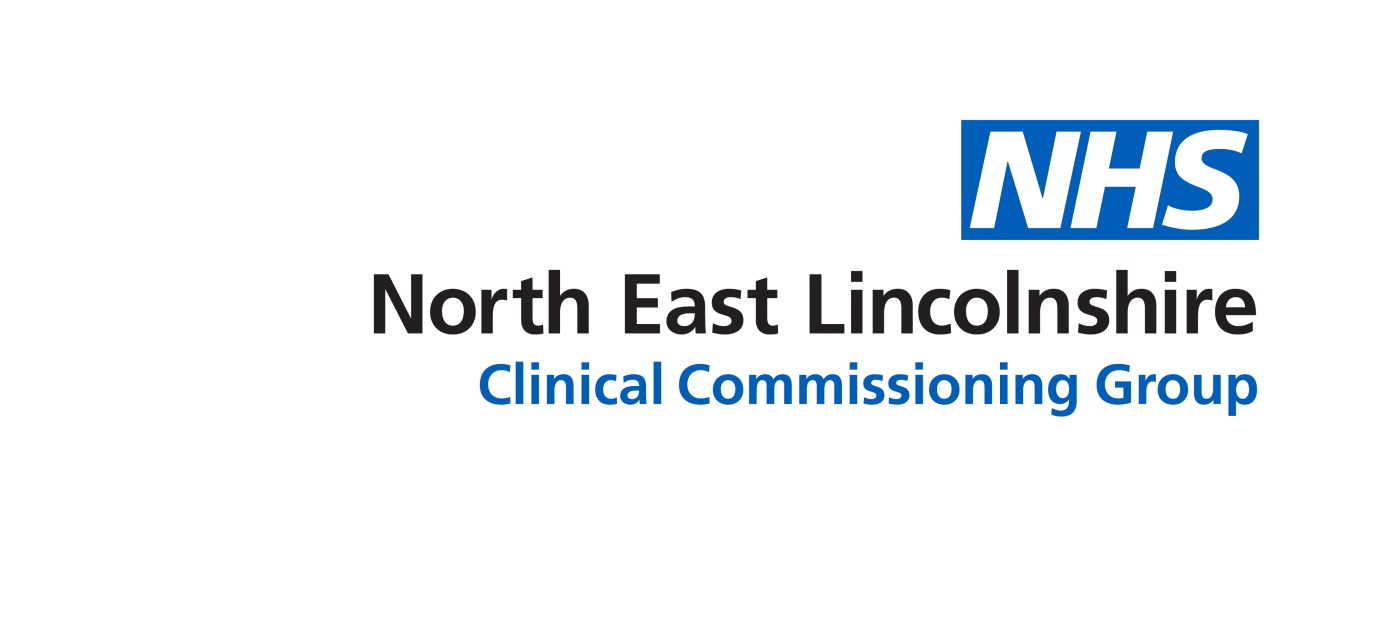 PURPOSE OF REPORT:To give the Governing Body insight into a patient journey, which was a positive experience regarding a child with very complex needs and how the local services all pulled together to facilitate the child’s rehabilitation locally to allow continued contact with the child’s siblings. To give the Governing Body insight into a patient journey, which was a positive experience regarding a child with very complex needs and how the local services all pulled together to facilitate the child’s rehabilitation locally to allow continued contact with the child’s siblings. Recommendations:To note the patient journeyTo note the patient journeyCommittee Process and Assurance:Committee process and assurance with oversight and assurance include: Clinical Governance Committee.Safety Review Group. Committee process and assurance with oversight and assurance include: Clinical Governance Committee.Safety Review Group. Implications:Risk Assurance Framework Implications:No implicationsNo implicationsLegal Implications:No implicationsNo implicationsData Protection Impact Assessment implications (DPIA):Are you implementing a new system, data sharing arrangement, project, service redesign or changing the way you work?Data Protection Impact Assessment implications (DPIA):If yes to the above – have the DPIA screening questions been completed?Data Protection Impact Assessment implications (DPIA):Does this project involve the processing of personally identifiable or other high risk data?Data Protection Impact Assessment implications (DPIA):If yes to the above has a DPIA been completed and approved?Equality Impact Assessment implications:An Equality Impact Analysis/Assessment is not required for this report                                                  An Equality Impact Analysis/Assessment has been completed and approved by the EIA Panel.  As a result of performing the analysis/assessment there are no actions arising                                                    from the analysis/assessmentAn Equality Impact Analysis/Assessment has been completed and there are actions arising                from the analysis/assessment and these are included in section ____ of the enclosed reportAn Equality Impact Analysis/Assessment is not required for this report                                                  An Equality Impact Analysis/Assessment has been completed and approved by the EIA Panel.  As a result of performing the analysis/assessment there are no actions arising                                                    from the analysis/assessmentAn Equality Impact Analysis/Assessment has been completed and there are actions arising                from the analysis/assessment and these are included in section ____ of the enclosed reportFinance Implications:No implicationsNo implicationsQuality Implications:This patient journey demonstrates the importance and effectiveness of agencies working together for the benefit of the individual child. The local agencies went above and beyond to provide rehabilitation services to the child concerned and to enable the child to thrive within the care system. The learning has been shared regionally and a case study is being developed for sharing the good practice nationally.This patient journey demonstrates the importance and effectiveness of agencies working together for the benefit of the individual child. The local agencies went above and beyond to provide rehabilitation services to the child concerned and to enable the child to thrive within the care system. The learning has been shared regionally and a case study is being developed for sharing the good practice nationally.Procurement Decisions/Implications (Care Contracting Committee):No implicationsNo implicationsEngagement Implications:
No implicationsNo implicationsConflicts of Interest Have all conflicts and potential conflicts of interest been appropriately declared and entered in registers which are publicly available?             Yes              NoHave all conflicts and potential conflicts of interest been appropriately declared and entered in registers which are publicly available?             Yes              NoLinks to CCG’s Strategic Objectives Sustainable services                                        Empowering people Supporting communities                                Delivering a fit for purpose organisation Sustainable services                                        Empowering people Supporting communities                                Delivering a fit for purpose organisationNHS Constitution:https://www.gov.uk/government/publications/the-nhs-constitution-for-englandThe report supports the key Principles and Value of the NHS Constitution specifically in relation to:Improving lives: The CCG strives to improve the health and wellbeing of the people of North East Lincolnshire and their experience of the NHS.https://www.gov.uk/government/publications/the-nhs-constitution-for-englandThe report supports the key Principles and Value of the NHS Constitution specifically in relation to:Improving lives: The CCG strives to improve the health and wellbeing of the people of North East Lincolnshire and their experience of the NHS.Appendices / attachmentsPatient journey attached Patient journey attached 